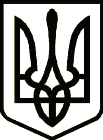 УкраїнаСРІБНЯНСЬКА СЕЛИЩНА РАДАЧЕРНІГІВСЬКОЇ ОБЛАСТІ РІШЕННЯ(тридцята сесія сьомого скликання)19 червня  2020 року смт  СрібнеПро внесення змін до рішення двадцять шостої сесії шостого скликання Олексинської сільської ради від 21.10.2015 «Про перейменування вулиць та інших об’єктів топоніміки населених пунктів»Відповідно до пункту 1 статті 37 та статті 59 Закону України "Про місцеве самоврядування в Україні", селищна  рада вирішила:Внести зміни до рішення двадцять шостої сесії шостого скликання Олексинської сільської ради від 21.10.2015 «Про перейменування вулиць та інших об’єктів топоніміки населених пунктів», а саме виключити пункт 2.3.Доручити  начальнику відділу зв′язків з громадськістю, ЗМІ  та  громадськими  організаціями Л.Бурдай забезпечити  оприлюднення даного рішення  в засобах масової інформації. Керуючому  справами (секретарю) виконавчого комітету  Срібнянської  селищної  ради І.Глюзо направити  дане  рішення до  Чернігівської  регіональної  філії  державного підприємства  «Національні  інформаційні  системи» Міністерства юстиції України та відділу ведення Державного реєстру виборців Срібнянської районної державної адміністрації.Контроль за виконанням даного рішення покласти на постійну комісію з питань регламенту, депутатської етики, законності та правопорядку. 	Секретар ради                                                      І. МАРТИНЮК